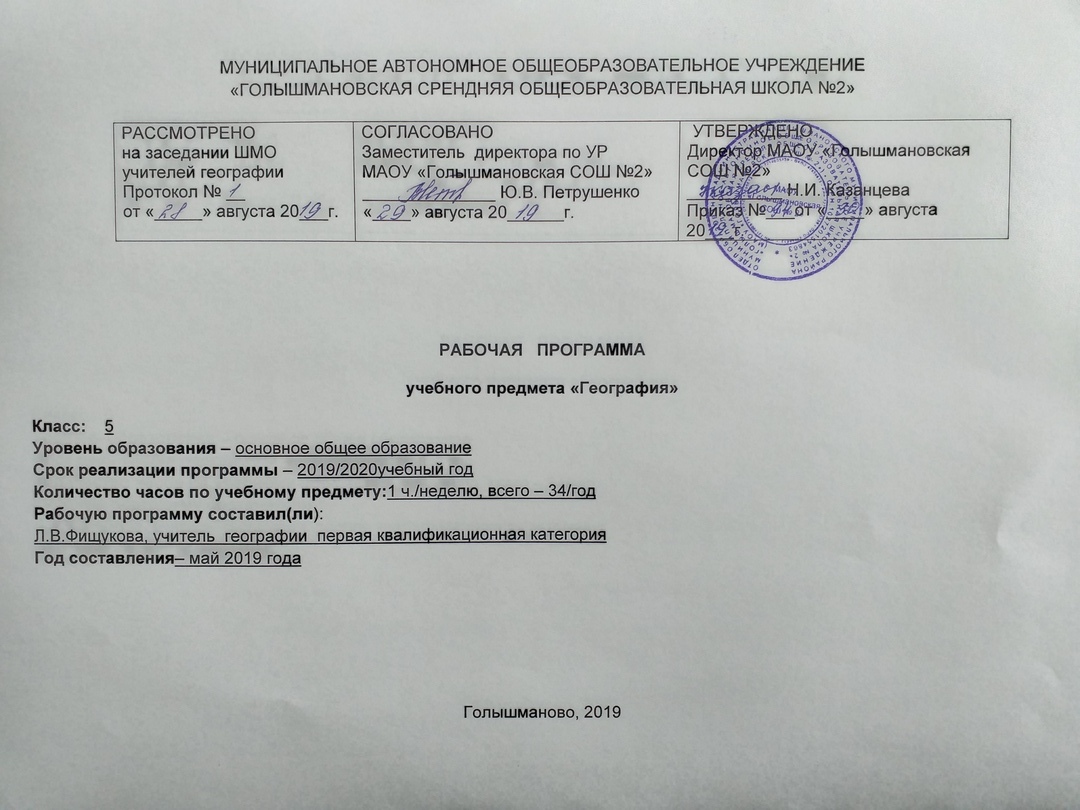 1.       Планируемые результаты освоения учебного предметаРеализация программы обеспечивает достижение в 5 классе (в 2019-2020 учебном году) следующих личностных, метапредметных и предметных результатов.Личностные результаты 1) воспитание уважения к Отечеству, к своему краю2) формирование ответственного отношения к учению, готовности и способности обучающихся к саморазвитию и самообразованию на основе мотивации к обучению 3) формирование целостного мировоззрения4) формирование осознанного, уважительного и доброжелательного отношения к другому человеку, его мнению5) формирование коммуникативной компетентности в общении и сотрудничестве со сверстниками, детьми старшего и младшего возраста, взрослыми в процессе образовательной, общественно полезной, учебно-исследовательской, творческой и других видов деятельности;6) формирование основ экологической культурыМетапредметные результаты 1) умение ставить и формулировать для себя новые задачи в учёбе и познавательной деятельности под руководством учителя; развивать мотивы и интересы своей познавательной деятельности;2) умение планировать пути достижения целей под руководством учителя 3) умение соотносить свои действия с планируемыми результатами, 4) умение оценивать правильность выполнения учебной задачи, собственные возможности её решения;5) владение основами самоконтроля, самооценки;6) умение определять понятия, классифицировать выбирать основания и критерии для классификации, устанавливать причинно-следственные связи, строить логическое рассуждение,  делать выводы;7) умение создавать модели и схемы для решения учебных и познавательных задач8) смысловое чтение;9) умение организовывать учебное сотрудничество и совместную деятельность с учителем и сверстниками; работать индивидуально и в группе10) владение устной и письменной речью11) формирование и развитие компетентности в области использования информационно-коммуникационных технологий (далее ИКТ — компетенции);12) формирование и развитие экологического мышленияПредметные результаты :1) формирование представлений о географии, её роли в освоении планеты человеком, о географических знаниях  и их необходимости для решения современных практических задач человечества и своей страны, в том числе задачи охраны окружающей среды и рационального природопользования;2) формирование представлений о целостности и неоднородности Земли как планеты людей в пространстве и во времени3) овладение элементарными практическими умениями использования приборов и инструментов для определения количественных и качественных характеристик компонентов географической среды, в том числе её экологических параметров;4) овладение основами картографической грамотности и использования географической карты как одного из языков международного общения;5) овладение основными навыками нахождения, использования и презентации географической информации;6) формирование умений и навыков использования разнообразных географических знаний в повседневной жизни для объяснения и оценки явлений и процессов, самостоятельного оценивания уровня безопасности окружающей среды, соблюдения мер безопасности в случае природных стихийных бедствий и техногенных катастроф;7) формирование умений и навыков безопасного и экологически целесообразного поведения в окружающей среде.Пятиклассник  научится:1. Объяснять существенные признаки понятий:- географический объект; - глобус; - земная ось; - географический полюс; - экватор; - литосфера; - земная кора; - атмосфера; - погода; - гидросфера; - океан; - море; - река; - озеро; - биосфера.2. Использовать понятие для решения учебных задач по:-ориентированию на местности; - проведению глазомерной съемки местности;- определению атмосферного давления;- созданию самодельных метеорологических измерителей;-определению суточной температуры;           - воздуха    определению образованию тумана; -выявлению причин  особенностей годового распределения осадков на Земле;                             -определению механического состава почвы.                3. Приводить примеры:- географических объектов своей местности;- результатов выдающихся географических открытий и путешествий;-форм рельефа суши;- ветров различного направления.4. Отбирать источники географической информации для:- описания  формы рельефа;- объяснения происхождения географических названий гор, равнин, океанов, морей, рек, озер;- составления описаний  гор, равнин, океанов, рек и их географического положения;    -объяснения причин разнообразия климата на Земле;- составления описаний  глубин океанов.5. Использовать приобретенные знания и умения для:- приведения фенологических наблюдений;- чтения физических карт, карт погоды, растительного и животного мира;- оценки интенсивности землетрясений;- выделения частей мирового океана, источников питания и режима реки;- определения температуры и давления воздуха ,направления и скорости ветра ,виды облаков и атмосферных осадков;- составления коллекции комнатных растений;- составления описания коллекций комнатных растений, животных морских глубин, экологической тропы;- для понимания причин фенологических наблюдений;                                                            -ориентирования на местности и проведения съемок ее участков6. Проводить самостоятельный поиск географической информации о своей местности их разных источников. - ориентироваться в актуальной тематике региона;Учащиеся получат возможность научиться:1.Объяснять особенности компонентов природы отдельных территорий, своей местности.
               2.Строить простые планы  своей местности.
               3.Проводить с помощью приборов измерения температуры, влажности воздуха, атмосферного давления, силы и направления   ветра, абсолютной и относительной высоты своей местности.
               4.Ориентироваться на местности при помощи топографических карт и современных навигационных приборов.2. Содержание учебного предмета «География».5 классРаздел 1.    Введение. Географическое познание нашей планеты.Что изучает география? Географические объекты, процессы и явления. Уникальные географические объекты. Зарождение древней географии. Как географы изучают объекты и процессы? Наблюдения - способ изучения географических объектов и процессов.Практическая работа №1. Наблюдение за изменением длины тени гномона.Раздел 2. Земля как планета солнечной системы.Положение Земли в Солнечной системе. Планеты земной группы. Возникновение Земли. Форма и размеры Земли. Метод географического моделирования.  Земная ось и географические полюсы. Географические следствия движения Земли вокруг Солнца. Смена времен года на Земле. Дни весеннего и осеннего равноденствия, летнего и зимнего солнцестояния. Тропики и полярные круги.  Пояса освещенности. Вращение Земли вокруг своей оси. Смена дня и ночи на Земле.Раздел 3. Геосферы Земли. Тема 1. Литосфера.   Недра Земли. Внутреннее строение Земли: ядро, мантия, земная кора. Литосфера -твердая оболочка Земли. Способы изучения земных глубин.  Проявление внутренних процессов на земной поверхности. Вулканы и гейзеры.  Вещества земной коры: минералы и горные породы. Образование горных пород. Магматические, осадочные и метаморфические горные породы. Материковая и океаническая земная кора. Нарушение слоев земной коры. Виды движения земной коры. Землетрясения. Сила землетрясения.  Рельеф. Формы рельефа. Относительная высота форм рельефа. Способы определения относительной высоты географических объектов.  Условия жизни человека в горах и на равнинах. Полезные ископаемые. Практическая работа №2 Создание конструктора литосферных плит.   Тема 2. Атмосфера. Атмосфера Земли. Размеры атмосферы. Вещественный состав и строение атмосферы. Погода. Наблюдения за погодой на метеорологической станции. Заочная экскурсия в музей «Метеорологическая станция Симбирска».         Как атмосфера влияет на человека и его условия жизни. Влияние человека на атмосферу. Опасные и редкие явления в атмосфере.Практическая работа №3 Обработка результатов наблюдений за погодой в своей местности.Тема 3. Водная оболочка Земли.        Гидросфера и ее части. Вещественный состав гидросферы. Круговорот воды на Земле.        Мировой океан. Береговая линия. Части мирового океана. Суша в океане.        Разнообразие вод суши. Река, речная система, бассейн реки, водораздел. Горные и равнинные реки. Пороги и водопады.        Что такое озеро? Озерная вода. Ледники. Горные и покровные ледники. Айсберги. Подземные воды.         Вода- основа жизни на Земле. Использование человеком энергии воды. Отдых и лечение «на воде».Практическая работа №4 Определение по картам географических объектов. Тема 4. Биосфера.        Биосфера. Вещественный состав и границы биосферы. Современное научное представление о возникновении и развитии жизни на Земле.        Растительный и животный мир Земли. Влажные экваториальные леса. Саванны. Тропические пустыни.        Степи. Лиственные леса. Тайга.        Тундра. Арктические и антарктические пустыни. Жизнь в океане.        Природное окружение человека. Природные особо охраняемые территории. Виртуальная экскурсия по экологической тропе Лапландского заповедника Практическая работа №5 Описание типичных природных комплексов своей местности и оценка их изменений под влиянием хозяйственной деятельности человека.Экскурсия. Ознакомление с компонентами природы своей местности.3. Тематическое планирование5 классКалендарно - тематическое планирование, 5 класс№ п/п раздела и темНазвание раздела, темыКоличество часов, отводимых на освоение темыВ том числеВ том числеВ том числе№ п/п раздела и темНазвание раздела, темыКоличество часов, отводимых на освоение темыЛабораторные, практические работыКонтрольные работыКонтрольные работыРаздел №1.Введение. Географическое познание нашей планеты.География —  одна из наук о планете Земля. 32Практическая работа №1. Наблюдение за изменением длины тени гномона.Наблюдения —  метод  географической науки. НРК.1Раздел №2.Земля как планета Солнечной системы. Планета Земля.Земля среди  других планет  Солнечной  системы.41Движение  Земли по около солнечной  орбите.2Суточное вращение Земли. НРК.1к/р №1к/р №1Раздел №3.Тема 1Геосферы Земли.Литосфера.Слои  «твёрдой» Земли.2771Вулканы  Земли.1Из чего состоит земная кора.1Строение земной коры. Землетрясения.1Рельеф земной поверхности. 2Человек и литосфера. 1Практическая работа №2 Создание конструктора литосферных плит.к/р №2к/р №2Тема 2Атмосфера. Воздушная оболочка Земли.41Погода и метеорологические наблюдения. НРК.2Человек и атмосфера. НРК.1Практическая работа №3 Обработка результатов наблюдений за погодой в своей местности.к/р№3к/р№3Тема 3Водная оболочка Земли. Вода на Земле.82Мировой океан — главная часть гидросферы.1Воды суши. Реки. НРК.1Озёра. Вода в «земных кладовых». НРК.2Человек и гидросфера. 2Практическая работа №4 Определение по картам географических объектов к/р №4 к/р №4Тема 4Биосфера.Оболочка жизни. 81Жизнь в тропическом  поясе.Растительный и животный мир умеренных поясов. НРК.2Жизнь в полярных поясах и в океане.1Природная  среда.  Охрана  природы. Виртуальная экскурсия по экологической тропе Лапландского заповедника 2Практическая работа №5 Описание типичных природных комплексов своей местности и оценка их изменений под влиянием хозяйственной деятельности человека.к/р №5к/р №5Экскурсия. Ознакомление с компонентами природы своей местности.2итого34№ п/п урока№ п/п урокаДата проведенияДата проведенияДата проведенияТема урокаТип урокаВиды  деятельности (Элементы содержания. Контроль)Виды  деятельности (Элементы содержания. Контроль)Планируемые результаты№ п/п урока№ п/п урока    план    план  Факт Тема урокаТип урокаВиды  деятельности (Элементы содержания. Контроль)Виды  деятельности (Элементы содержания. Контроль)Планируемые результатыВведение. Что изучает география (3 ч)Введение. Что изучает география (3 ч)Введение. Что изучает география (3 ч)Введение. Что изучает география (3 ч)Введение. Что изучает география (3 ч)Введение. Что изучает география (3 ч)Введение. Что изучает география (3 ч)Введение. Что изучает география (3 ч)Введение. Что изучает география (3 ч)Введение. Что изучает география (3 ч)11География — однаиз наук о планете ЗемляУрок общеметодологической направленностиЧто изучает география? Географические объекты, процессы и явления. Уникальные географические объекты. Зарождение древней географии Фронтальный опросЧто изучает география? Географические объекты, процессы и явления. Уникальные географические объекты. Зарождение древней географии Фронтальный опросРегулятивные УУД:способность к самостоятельному приобретению  новых знаний и практических умений; умения управлять своей познавательной деятельностью;    умение организовывать свою деятельность; определять её  цели и задачи;- выбирать средства   и применять их на практике; оценивать достигнутые результаты.Познавательные УУД:- формирование и развитие по средствам географических знаний познавательных интересов,  интеллектуальных и творческих результатов;-умение вести самостоятельный поиск, анализ, отбор информации, её преобразование, сохранение, передачу и презентацию с помощью технических средств22Наблюдения — метод географической наукиУрок открытия нового знания (ОНЗ)Как географы изучают объекты и процессы? Наблюдения — способ изучения географических объектов и процессов. Индивидуальная работаКак географы изучают объекты и процессы? Наблюдения — способ изучения географических объектов и процессов. Индивидуальная работа33Метод научных наблюдений. Метеорологические наблюдения.  Практическая работа №1. Наблюдение за изменением длины тени гномона.Урок открытия нового знания (ОНЗ)Как географы изучают объекты и процессы? Наблюдения — способ изучения географических объектов и процессов. Индивидуальная работаКак географы изучают объекты и процессы? Наблюдения — способ изучения географических объектов и процессов. Индивидуальная работаРаздел 1. Земля как планета Солнечной системы (4 ч)Раздел 1. Земля как планета Солнечной системы (4 ч)Раздел 1. Земля как планета Солнечной системы (4 ч)Раздел 1. Земля как планета Солнечной системы (4 ч)Раздел 1. Земля как планета Солнечной системы (4 ч)Раздел 1. Земля как планета Солнечной системы (4 ч)Раздел 1. Земля как планета Солнечной системы (4 ч)Раздел 1. Земля как планета Солнечной системы (4 ч)Раздел 1. Земля как планета Солнечной системы (4 ч)Раздел 1. Земля как планета Солнечной системы (4 ч)4Земля среди других планет Солнечной системыУрок общеметодологической направленностиУрок общеметодологической направленностиПоложение Земли в Солнечной системе. Планеты земной группы. Возникновение Земли. Форма и размеры Земли. Метод географического моделирования  Географический диктантРегулятивные УУД:способность к самостоятельному приобретению  новых знаний и практических умений; умения управлять своей познавательной деятельностью;    умение организовывать свою деятельность; определять её  цели и задачи;- выбирать средства   и применять их на практике; оценивать достигнутые результаты.Познавательные УУД:- формирование и развитие по средствам географических знаний познавательных интересов,  интеллектуальных и творческих результатов;-умение вести самостоятельный поиск, анализ, отбор информации, её преобразование, сохранение, передачу и презентацию с помощью технических средств.5Движение Земли по около солнечной орбитеУрок открытия нового знания (ОНЗ)Урок открытия нового знания (ОНЗ)Земная ось и географические полюсы. Географические следствия движения Земли вокруг Солнца. Смена времён года на Земле. Дни весеннего и осеннего равноденствия, летнего и зимнего солнцестояния. Тропики и полярные круги  Фронтальный опросРегулятивные УУД:способность к самостоятельному приобретению  новых знаний и практических умений; умения управлять своей познавательной деятельностью;    умение организовывать свою деятельность; определять её  цели и задачи;- выбирать средства   и применять их на практике; оценивать достигнутые результаты.Познавательные УУД:- формирование и развитие по средствам географических знаний познавательных интересов,  интеллектуальных и творческих результатов;-умение вести самостоятельный поиск, анализ, отбор информации, её преобразование, сохранение, передачу и презентацию с помощью технических средств.6Пояса освещенности.Суточное вращение ЗемлиУрок отработки умений и рефлексииУрок отработки умений и рефлексииПояса освещённости. Вращение Земли вокруг своей оси. Смена дня и ночи на ЗемлеГеографический диктантРегулятивные УУД:способность к самостоятельному приобретению  новых знаний и практических умений; умения управлять своей познавательной деятельностью;    умение организовывать свою деятельность; определять её  цели и задачи;- выбирать средства   и применять их на практике; оценивать достигнутые результаты.Познавательные УУД:- формирование и развитие по средствам географических знаний познавательных интересов,  интеллектуальных и творческих результатов;-умение вести самостоятельный поиск, анализ, отбор информации, её преобразование, сохранение, передачу и презентацию с помощью технических средств.7Обобщающее повторениеКонтрольная работа №1Урок развивающего контроляУрок развивающего контроля  контрольРегулятивные УУД:способность к самостоятельному приобретению  новых знаний и практических умений; умения управлять своей познавательной деятельностью;    умение организовывать свою деятельность; определять её  цели и задачи;- выбирать средства   и применять их на практике; оценивать достигнутые результаты.Познавательные УУД:- формирование и развитие по средствам географических знаний познавательных интересов,  интеллектуальных и творческих результатов;-умение вести самостоятельный поиск, анализ, отбор информации, её преобразование, сохранение, передачу и презентацию с помощью технических средств.Раздел №2. Геосферы Земли (27 ч)Литосфера (7 ч)Раздел №2. Геосферы Земли (27 ч)Литосфера (7 ч)Раздел №2. Геосферы Земли (27 ч)Литосфера (7 ч)Раздел №2. Геосферы Земли (27 ч)Литосфера (7 ч)Раздел №2. Геосферы Земли (27 ч)Литосфера (7 ч)Раздел №2. Геосферы Земли (27 ч)Литосфера (7 ч)Раздел №2. Геосферы Земли (27 ч)Литосфера (7 ч)Раздел №2. Геосферы Земли (27 ч)Литосфера (7 ч)Раздел №2. Геосферы Земли (27 ч)Литосфера (7 ч)Раздел №2. Геосферы Земли (27 ч)Литосфера (7 ч)8Слои «твёрдой» ЗемлиУрок общеметодологической направленностиУрок общеметодологической направленностиНедра Земли. Внутреннее строение Земли: ядро, мантия, земная кора. Литосфера — твёрдая оболочка Земли. Способы изучения земных глубинРегулятивные УУД:способность к самостоятельному приобретению  новых знаний и практических умений; умения управлять своей познавательной деятельностью;    умение организовывать свою деятельность; определять её  цели и задачи;- выбирать средства   и применять их на практике; оценивать достигнутые результаты.Познавательные УУД:- формирование и развитие по средствам географических знаний познавательных интересов,  интеллектуальных и творческих результатов;-умение вести самостоятельный поиск, анализ, отбор информации, её преобразование, сохранение, передачу и презентацию с помощью технических средств.Коммуникативные УУД:- самостоятельно организовывать учебное взаимодействие в группе  (определятьобщие цели, распределять роли, договариваться друг с другом)9.ВулканыЗемлиУрок отработки умений и рефлексииУрок отработки умений и рефлексииПроявления внутренних процессов на земной поверхности. Вулканы и гейзеры  Фронтальный опросРегулятивные УУД:способность к самостоятельному приобретению  новых знаний и практических умений; умения управлять своей познавательной деятельностью;    умение организовывать свою деятельность; определять её  цели и задачи;- выбирать средства   и применять их на практике; оценивать достигнутые результаты.Познавательные УУД:- формирование и развитие по средствам географических знаний познавательных интересов,  интеллектуальных и творческих результатов;-умение вести самостоятельный поиск, анализ, отбор информации, её преобразование, сохранение, передачу и презентацию с помощью технических средств.Коммуникативные УУД:- самостоятельно организовывать учебное взаимодействие в группе  (определятьобщие цели, распределять роли, договариваться друг с другом)10.Из чего Состоит земная кора.Урок открытия нового знания (ОНЗ)Урок открытия нового знания (ОНЗ)Вещества земной коры: минералы и горные породы. Образование горных пород. Магматические, осадочные и метаморфические горные породы Индивидуальная работаРегулятивные УУД:способность к самостоятельному приобретению  новых знаний и практических умений; умения управлять своей познавательной деятельностью;    умение организовывать свою деятельность; определять её  цели и задачи;- выбирать средства   и применять их на практике; оценивать достигнутые результаты.Познавательные УУД:- формирование и развитие по средствам географических знаний познавательных интересов,  интеллектуальных и творческих результатов;-умение вести самостоятельный поиск, анализ, отбор информации, её преобразование, сохранение, передачу и презентацию с помощью технических средств.Коммуникативные УУД:- самостоятельно организовывать учебное взаимодействие в группе  (определятьобщие цели, распределять роли, договариваться друг с другом)11.Строениеземной коры.ЗемлетрясенияУрок открытия нового знания (ОНЗ)Урок открытия нового знания (ОНЗ)Материковая и океаническая земная кора. Нарушения слоёв земной коры. Виды движения земной коры. Землетрясения. Сила землетрясения Географический диктантРегулятивные УУД:способность к самостоятельному приобретению  новых знаний и практических умений; умения управлять своей познавательной деятельностью;    умение организовывать свою деятельность; определять её  цели и задачи;- выбирать средства   и применять их на практике; оценивать достигнутые результаты.Познавательные УУД:- формирование и развитие по средствам географических знаний познавательных интересов,  интеллектуальных и творческих результатов;-умение вести самостоятельный поиск, анализ, отбор информации, её преобразование, сохранение, передачу и презентацию с помощью технических средств.Коммуникативные УУД:- самостоятельно организовывать учебное взаимодействие в группе  (определятьобщие цели, распределять роли, договариваться друг с другом)12. Рельеф земнойповерхности.Практическая работа №2 Создание конструктора литосферных плит.Урок открытия нового знания (ОНЗ)Урок открытия нового знания (ОНЗ)Рельеф. Формы рельефа. Относительная высота форм рельефа. Способы определения относительной высоты географических объектов Работа на к/к13.Человек илитосфера.Рельеф Тюменской областиУрок открытия нового знания (ОНЗ)Урок открытия нового знания (ОНЗ)Условия жизни человека в горах и на равнинах. Полезные ископаемые. Фронтальный опрос14.Обобщающее повторениеКонтрольная работа №2Урок развивающего контроляУрок развивающего контроля контроль Атмосфера (4часа)Атмосфера (4часа)Атмосфера (4часа)Атмосфера (4часа)Атмосфера (4часа)Атмосфера (4часа)Атмосфера (4часа)Атмосфера (4часа)Атмосфера (4часа)Атмосфера (4часа)15Воздушнаяоболочка Земли- атмосфераУрок общеметодологической направленностиУрок общеметодологической направленностиАтмосфера Земли. Размеры атмосферы. Вещественный состав и строение атмосферы Фронтальный опросРегулятивные УУД:способность к самостоятельному приобретению  новых знаний и практических умений; умения управлять своей познавательной деятельностью;    умение организовывать свою деятельность; определять её  цели и задачи;- выбирать средства   и применять их на практике; оценивать достигнутые результаты.Познавательные УД:- формирование и развитие по средствам географических знаний познавательных интересов,  интеллектуальных и творческих результатов; умение вести самостоятельный поиск, анализ, отбор информации, её преобразование, сохранение, передачу и презентацию с помощью технических средств.16Погода и метеорологическиенаблюдения.Урок открытия нового знания (ОНЗ)Урок открытия нового знания (ОНЗ)Погода. Наблюдения за погодой на метеорологической станции.  Географический диктантРегулятивные УУД:способность к самостоятельному приобретению  новых знаний и практических умений; умения управлять своей познавательной деятельностью;    умение организовывать свою деятельность; определять её  цели и задачи;- выбирать средства   и применять их на практике; оценивать достигнутые результаты.Познавательные УД:- формирование и развитие по средствам географических знаний познавательных интересов,  интеллектуальных и творческих результатов; умение вести самостоятельный поиск, анализ, отбор информации, её преобразование, сохранение, передачу и презентацию с помощью технических средств.17Человек иатмосфера Практическая работа №3 Обработка результатов наблюдений за погодой в своей местности.Урок отработки умений и рефлексииУрок отработки умений и рефлексииКак атмосфера влияет на человека и его условия жизни. Влияние человека на атмосферу. Опасные и редкие явления в атмосфере Географический диктантРегулятивные УУД:способность к самостоятельному приобретению  новых знаний и практических умений; умения управлять своей познавательной деятельностью;    умение организовывать свою деятельность; определять её  цели и задачи;- выбирать средства   и применять их на практике; оценивать достигнутые результаты.Познавательные УД:- формирование и развитие по средствам географических знаний познавательных интересов,  интеллектуальных и творческих результатов; умение вести самостоятельный поиск, анализ, отбор информации, её преобразование, сохранение, передачу и презентацию с помощью технических средств.18Обобщающее повторение Контрольная работа №3Урок развивающего контроляУрок развивающего контроля  контрольВодная оболочка Земли (8 ч)Водная оболочка Земли (8 ч)Водная оболочка Земли (8 ч)Водная оболочка Земли (8 ч)Водная оболочка Земли (8 ч)Водная оболочка Земли (8 ч)Водная оболочка Земли (8 ч)Водная оболочка Земли (8 ч)Водная оболочка Земли (8 ч)Водная оболочка Земли (8 ч)1920Вода на ЗемлеУрок общеметодологической направленностиУрок общеметодологической направленностиГидросфера и её части. Вещественный состав гидросферы. Круговорот воды на Земле Фронтальный опросРегулятивные УУД:способность к самостоятельному приобретению  новых знаний и практических умений; умения управлять своей познавательной деятельностью;    умение организовывать свою деятельность; определять её  цели и задачи;- выбирать средства   и применять их на практике; оценивать достигнутые результаты.Познавательные УД: - формирование и развитие по средствам географических знаний познавательных интересов,  интеллектуальных и творческих результатов; умение вести самостоятельный поиск, анализ, отбор информации, её преобразование, сохранение, передачу и презентацию с помощью технических средств.Коммуникативные УУД:- самостоятельно организовывать учебное взаимодействие в группе  (определяющие цели, распределять роли, договариваться друг с другом)Личностные УУД:- осознание себя как члена общества на глобальном, региональном и локальном уровнях (житель планеты Земля, житель конкретного региона);- осознание значимости и общности глобальных проблем человечества; эмоционально-ценностное отношение к окружающей среде, необходимости её сохранения и рационального использования;патриотизм, любовь к своей местности, своему региону, своей стране;- уважение к истории, культуре, национальным особенностям, толерантность.21Мировойокеан —главная частьгидросферыУрок отработки умений и рефлексииУрок отработки умений и рефлексииМировой океан. Береговая линия. Части Мирового океана. Суша в океане.  Индивидуальная работаРегулятивные УУД:способность к самостоятельному приобретению  новых знаний и практических умений; умения управлять своей познавательной деятельностью;    умение организовывать свою деятельность; определять её  цели и задачи;- выбирать средства   и применять их на практике; оценивать достигнутые результаты.Познавательные УД: - формирование и развитие по средствам географических знаний познавательных интересов,  интеллектуальных и творческих результатов; умение вести самостоятельный поиск, анализ, отбор информации, её преобразование, сохранение, передачу и презентацию с помощью технических средств.Коммуникативные УУД:- самостоятельно организовывать учебное взаимодействие в группе  (определяющие цели, распределять роли, договариваться друг с другом)Личностные УУД:- осознание себя как члена общества на глобальном, региональном и локальном уровнях (житель планеты Земля, житель конкретного региона);- осознание значимости и общности глобальных проблем человечества; эмоционально-ценностное отношение к окружающей среде, необходимости её сохранения и рационального использования;патриотизм, любовь к своей местности, своему региону, своей стране;- уважение к истории, культуре, национальным особенностям, толерантность.22Воды суши. Реки.Урок открытия нового знания (ОНЗ)Урок открытия нового знания (ОНЗ)Разнообразие вод суши. Река, речная система, бассейн реки, водораздел. Горные и равнинные реки. Пороги и водопады Географический диктантРегулятивные УУД:способность к самостоятельному приобретению  новых знаний и практических умений; умения управлять своей познавательной деятельностью;    умение организовывать свою деятельность; определять её  цели и задачи;- выбирать средства   и применять их на практике; оценивать достигнутые результаты.Познавательные УД: - формирование и развитие по средствам географических знаний познавательных интересов,  интеллектуальных и творческих результатов; умение вести самостоятельный поиск, анализ, отбор информации, её преобразование, сохранение, передачу и презентацию с помощью технических средств.Коммуникативные УУД:- самостоятельно организовывать учебное взаимодействие в группе  (определяющие цели, распределять роли, договариваться друг с другом)Личностные УУД:- осознание себя как члена общества на глобальном, региональном и локальном уровнях (житель планеты Земля, житель конкретного региона);- осознание значимости и общности глобальных проблем человечества; эмоционально-ценностное отношение к окружающей среде, необходимости её сохранения и рационального использования;патриотизм, любовь к своей местности, своему региону, своей стране;- уважение к истории, культуре, национальным особенностям, толерантность.2324Озёра.Вода в«земныхкладовых»Урок открытия нового знания (ОНЗ)Урок открытия нового знания (ОНЗ)Что такое озеро? Озёрная вода. Ледники. Горные и покровные ледники. Айсберги. Подземные воды   Фронтальный опросРегулятивные УУД:способность к самостоятельному приобретению  новых знаний и практических умений; умения управлять своей познавательной деятельностью;    умение организовывать свою деятельность; определять её  цели и задачи;- выбирать средства   и применять их на практике; оценивать достигнутые результаты.Познавательные УД: - формирование и развитие по средствам географических знаний познавательных интересов,  интеллектуальных и творческих результатов; умение вести самостоятельный поиск, анализ, отбор информации, её преобразование, сохранение, передачу и презентацию с помощью технических средств.Коммуникативные УУД:- самостоятельно организовывать учебное взаимодействие в группе  (определяющие цели, распределять роли, договариваться друг с другом)Личностные УУД:- осознание себя как члена общества на глобальном, региональном и локальном уровнях (житель планеты Земля, житель конкретного региона);- осознание значимости и общности глобальных проблем человечества; эмоционально-ценностное отношение к окружающей среде, необходимости её сохранения и рационального использования;патриотизм, любовь к своей местности, своему региону, своей стране;- уважение к истории, культуре, национальным особенностям, толерантность.2526Человек иГидросфераПрактическая работа №4 Определение по картам географических объектов. Повторение и обобщениеКонтрольная работа №4Урок отработки умений и рефлексииУрок развивающего контроляУрок отработки умений и рефлексииУрок развивающего контроляВода — основа жизни на Земле. Использование человеком энергии воды. Отдых и лечение «на воде»  Географический диктантРегулятивные УУД:способность к самостоятельному приобретению  новых знаний и практических умений; умения управлять своей познавательной деятельностью;    умение организовывать свою деятельность; определять её  цели и задачи;- выбирать средства   и применять их на практике; оценивать достигнутые результаты.Познавательные УД: - формирование и развитие по средствам географических знаний познавательных интересов,  интеллектуальных и творческих результатов; умение вести самостоятельный поиск, анализ, отбор информации, её преобразование, сохранение, передачу и презентацию с помощью технических средств.Коммуникативные УУД:- самостоятельно организовывать учебное взаимодействие в группе  (определяющие цели, распределять роли, договариваться друг с другом)Личностные УУД:- осознание себя как члена общества на глобальном, региональном и локальном уровнях (житель планеты Земля, житель конкретного региона);- осознание значимости и общности глобальных проблем человечества; эмоционально-ценностное отношение к окружающей среде, необходимости её сохранения и рационального использования;патриотизм, любовь к своей местности, своему региону, своей стране;- уважение к истории, культуре, национальным особенностям, толерантность.Биосфера (8 ч)Биосфера (8 ч)Биосфера (8 ч)Биосфера (8 ч)Биосфера (8 ч)Биосфера (8 ч)Биосфера (8 ч)Биосфера (8 ч)Биосфера (8 ч)Биосфера (8 ч)27.Оболочка жизниУрок общеметодологической направленностиУрок общеметодологической направленностиБиосфера. Вещественный состав и границы биосферы. Современное научное представление о возникновении и развитии жизни на Земле Фронтальный опросРегулятивные УУД:способность к самостоятельному приобретению  новых знаний и практических умений; умения управлять своей познавательной деятельностью;    умение организовывать свою деятельность; определять её  цели и задачи;- выбирать средства   и применять их на практике; оценивать достигнутые результаты.Познавательные УД: - формирование и развитие по средствам географических знаний познавательных интересов,  интеллектуальных и творческих результатов; умение вести самостоятельный поиск, анализ, отбор информации, её преобразование, сохранение, передачу и презентацию с помощью технических средств.Коммуникативные УУД:- самостоятельно организовывать учебное взаимодействие в группе  (определяющие цели, распределять роли, договариваться друг с другом)Личностные УУД:- осознание себя как члена общества на глобальном, региональном и локальном уровнях (житель планеты Земля, житель конкретного региона);- осознание значимости и общности глобальных проблем человечества; эмоционально-ценностное отношение к окружающей среде, необходимости её сохранения и рационального использования;патриотизм, любовь к своей местности, своему региону, своей стране;уважение к истории, культуре, национальным особенностям, толерантность28.Жизнь втропическомпоясеУрок открытия нового знания (ОНЗ)Урок открытия нового знания (ОНЗ)Растительный и животный мир Земли. Влажные экваториальные леса. Саванны. Тропические пустыни Фронтальный опросРегулятивные УУД:способность к самостоятельному приобретению  новых знаний и практических умений; умения управлять своей познавательной деятельностью;    умение организовывать свою деятельность; определять её  цели и задачи;- выбирать средства   и применять их на практике; оценивать достигнутые результаты.Познавательные УД: - формирование и развитие по средствам географических знаний познавательных интересов,  интеллектуальных и творческих результатов; умение вести самостоятельный поиск, анализ, отбор информации, её преобразование, сохранение, передачу и презентацию с помощью технических средств.Коммуникативные УУД:- самостоятельно организовывать учебное взаимодействие в группе  (определяющие цели, распределять роли, договариваться друг с другом)Личностные УУД:- осознание себя как члена общества на глобальном, региональном и локальном уровнях (житель планеты Земля, житель конкретного региона);- осознание значимости и общности глобальных проблем человечества; эмоционально-ценностное отношение к окружающей среде, необходимости её сохранения и рационального использования;патриотизм, любовь к своей местности, своему региону, своей стране;уважение к истории, культуре, национальным особенностям, толерантность29Растительный и животныймирумеренныхпоясовУрок открытия нового знания (ОНЗ)Урок открытия нового знания (ОНЗ)Степи. Лиственные леса. Тайга.Регулятивные УУД:способность к самостоятельному приобретению  новых знаний и практических умений; умения управлять своей познавательной деятельностью;    умение организовывать свою деятельность; определять её  цели и задачи;- выбирать средства   и применять их на практике; оценивать достигнутые результаты.Познавательные УД: - формирование и развитие по средствам географических знаний познавательных интересов,  интеллектуальных и творческих результатов; умение вести самостоятельный поиск, анализ, отбор информации, её преобразование, сохранение, передачу и презентацию с помощью технических средств.Коммуникативные УУД:- самостоятельно организовывать учебное взаимодействие в группе  (определяющие цели, распределять роли, договариваться друг с другом)Личностные УУД:- осознание себя как члена общества на глобальном, региональном и локальном уровнях (житель планеты Земля, житель конкретного региона);- осознание значимости и общности глобальных проблем человечества; эмоционально-ценностное отношение к окружающей среде, необходимости её сохранения и рационального использования;патриотизм, любовь к своей местности, своему региону, своей стране;уважение к истории, культуре, национальным особенностям, толерантность30.Жизньв полярныхпоясах ив океанеУрок открытия нового знания (ОНЗ)Урок открытия нового знания (ОНЗ)Тундра. Арктические и антарктические пустыни. Жизнь в океане Фронтальный опросРегулятивные УУД:способность к самостоятельному приобретению  новых знаний и практических умений; умения управлять своей познавательной деятельностью;    умение организовывать свою деятельность; определять её  цели и задачи;- выбирать средства   и применять их на практике; оценивать достигнутые результаты.Познавательные УД: - формирование и развитие по средствам географических знаний познавательных интересов,  интеллектуальных и творческих результатов; умение вести самостоятельный поиск, анализ, отбор информации, её преобразование, сохранение, передачу и презентацию с помощью технических средств.Коммуникативные УУД:- самостоятельно организовывать учебное взаимодействие в группе  (определяющие цели, распределять роли, договариваться друг с другом)Личностные УУД:- осознание себя как члена общества на глобальном, региональном и локальном уровнях (житель планеты Земля, житель конкретного региона);- осознание значимости и общности глобальных проблем человечества; эмоционально-ценностное отношение к окружающей среде, необходимости её сохранения и рационального использования;патриотизм, любовь к своей местности, своему региону, своей стране;уважение к истории, культуре, национальным особенностям, толерантность31Практическая работа №5 Описание типичных природных комплексов своей местности и оценка их изменений под влиянием хозяйственной деятельности человека.Урок развивающего контроляУрок развивающего контроляПрактическая работаРегулятивные УУД:способность к самостоятельному приобретению  новых знаний и практических умений; умения управлять своей познавательной деятельностью;    умение организовывать свою деятельность; определять её  цели и задачи;- выбирать средства   и применять их на практике; оценивать достигнутые результаты.Познавательные УД: - формирование и развитие по средствам географических знаний познавательных интересов,  интеллектуальных и творческих результатов; умение вести самостоятельный поиск, анализ, отбор информации, её преобразование, сохранение, передачу и презентацию с помощью технических средств.Коммуникативные УУД:- самостоятельно организовывать учебное взаимодействие в группе  (определяющие цели, распределять роли, договариваться друг с другом)Личностные УУД:- осознание себя как члена общества на глобальном, региональном и локальном уровнях (житель планеты Земля, житель конкретного региона);- осознание значимости и общности глобальных проблем человечества; эмоционально-ценностное отношение к окружающей среде, необходимости её сохранения и рационального использования;патриотизм, любовь к своей местности, своему региону, своей стране;уважение к истории, культуре, национальным особенностям, толерантность32.Природнаясреда.ОхранаПрироды.  Виртуальная экскурсия по экологической тропе Лапландского заповедникаУрок отработки умений и рефлексииУрок отработки умений и рефлексииПриродное окружение человека. Природные особо охраняемые территории. Заочное знакомство с Лапландским заповедником   Индивидуальная работаРегулятивные УУД:способность к самостоятельному приобретению  новых знаний и практических умений; умения управлять своей познавательной деятельностью;    умение организовывать свою деятельность; определять её  цели и задачи;- выбирать средства   и применять их на практике; оценивать достигнутые результаты.Познавательные УД: - формирование и развитие по средствам географических знаний познавательных интересов,  интеллектуальных и творческих результатов; умение вести самостоятельный поиск, анализ, отбор информации, её преобразование, сохранение, передачу и презентацию с помощью технических средств.Коммуникативные УУД:- самостоятельно организовывать учебное взаимодействие в группе  (определяющие цели, распределять роли, договариваться друг с другом)Личностные УУД:- осознание себя как члена общества на глобальном, региональном и локальном уровнях (житель планеты Земля, житель конкретного региона);- осознание значимости и общности глобальных проблем человечества; эмоционально-ценностное отношение к окружающей среде, необходимости её сохранения и рационального использования;патриотизм, любовь к своей местности, своему региону, своей стране;уважение к истории, культуре, национальным особенностям, толерантность33Обобщающее повторение Контрольная работа №5Урок развивающего контроляУрок развивающего контроля  контроль Регулятивные УУД:способность к самостоятельному приобретению  новых знаний и практических умений; умения управлять своей познавательной деятельностью;    умение организовывать свою деятельность; определять её  цели и задачи;- выбирать средства   и применять их на практике; оценивать достигнутые результаты.Познавательные УД: - формирование и развитие по средствам географических знаний познавательных интересов,  интеллектуальных и творческих результатов; умение вести самостоятельный поиск, анализ, отбор информации, её преобразование, сохранение, передачу и презентацию с помощью технических средств.Коммуникативные УУД:- самостоятельно организовывать учебное взаимодействие в группе  (определяющие цели, распределять роли, договариваться друг с другом)Личностные УУД:- осознание себя как члена общества на глобальном, региональном и локальном уровнях (житель планеты Земля, житель конкретного региона);- осознание значимости и общности глобальных проблем человечества; эмоционально-ценностное отношение к окружающей среде, необходимости её сохранения и рационального использования;патриотизм, любовь к своей местности, своему региону, своей стране;уважение к истории, культуре, национальным особенностям, толерантность34Обобщающее повторениеЭкскурсия. Ознакомление с компонентами природы своей местности.Урок отработки умений и рефлексии Урок отработки умений и рефлексии   Фронтальный опрос 